ЧЕЛЯБИНСКСТАТ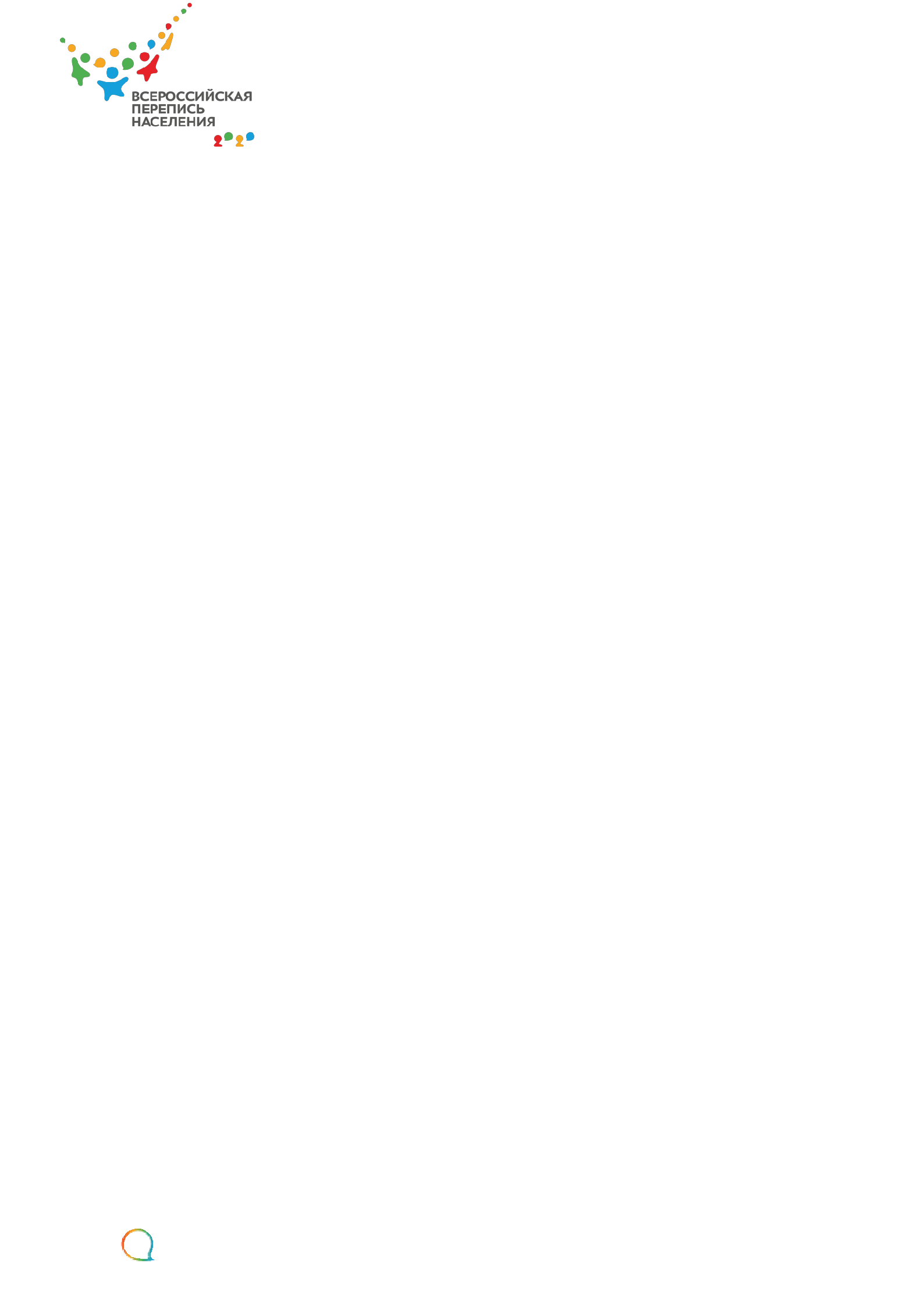 27.05.2020О чем расскажет перепись населения: 30 ответов на важные вопросыПереписной лист можно назвать главным документом переписи населения, позволяющим воссоздать объективную демографическую картину России и каждого региона отдельно. Для проведения предыдущих переписей Росстат использовал только бумажные бланки. В предстоящей переписи будут использоваться электронные и бумажные переписные листы, которые полностью идентичны друг другу.чем спросят южноуральцев во время переписи?предстоящей Всероссийской переписи населения южноуральцев попросят ответить на 30 вопросов, временно пребывающим в стране иностранцам зададут всего семь вопросов. По сравнению с переписью 2010 года содержание переписных листов претерпело определенные изменения.Наиболее ёмкий по количеству вопросов - бланк формы «Л» (личный опросник), он содержит 23 вопроса. Заполняется на каждого человека, постоянно проживающего на территории России, включая малолетних детей,содержит вопросы о социально-демографических характеристиках (пол, возраст), гражданстве, национальности, владении и пользовании языками, миграции, образовании, занятости и источниках средств к существованию.Для корректности анализа и отслеживания тенденций в предстоящей переписи сохранена преемственность вопросов с анкетами предыдущих переписей. Такие традиционные вопросы, как «пол», «дата рождения», «гражданство», «родной язык», «национальность» переходят в неизменном виде из переписи в перепись. Однако переписные листы должны отражать изменения законодательства и современные информационные потребности. В связи с этим в бланке формы «Л» появился ряд нововведений.Вопрос про источники средств к существованию отвечает за сбор сведений о том, на что живет человек: может это «предпринимательский доход» или «самозанятость», «производство товаров для собственного использования» или «заработная плата», или сразу несколько источников. Также обновился блок вопросов о занятости и безработице. В целях изучения маятниковой и трудовой миграции вопрос «Где находилась ваша основнаяЧЕЛЯБИНСКСТАТработа?» стал более подробным, детализация касается графика работы. Кроме того, появились вопросы о прежнем месте жительства и дате прибытияРоссию, которые позволяют учитывать активную миграцию не только за последнее время, но и за предыдущие десятилетия.«Важно отметить, что в переписном листе не было и нет вопроса о размере дохода и месте работы, – поясняет руководитель Челябинскстата Ольга Лосева, – статистиков интересует только источник средств существования, например, «заработная плата» или «пенсия» без дополнительной детализации, и тем более документального подтверждения».Во время проведения Всероссийской переписи населения, помимо стандартного вопроса о владении русским и другими языками, нас спросят о том, как активно мы пользуемся другими языками в повседневной жизни. Этот дополнительный вопрос необходим, чтобы узнать, насколько часто языки народов России используются в повседневной жизни и какие из них необходимо сохранять. Ответы позволят оценить эффективность образовательных программ, потребность в национальных школах и определить, какие культурные инициативы необходимо поддержать в первую очередь.Изменения в законе «Об образовании» потребовали доработать соответствующий блок вопросов об образовании. В нем появилась графа «дошкольное образование», а графу «среднее образование» разделили на «квалифицированный рабочий, служащий» и «специалист среднего звена». Привели в соответствие с законом и градацию высшего образования: «бакалавриат», «специалитет», «магистратура».Бланк формы «П» содержит 7 простых вопросов о жилищных условиях. Необходимо назвать тип жилого помещения (например, отдельная у вас квартира или комната в общежитии), в котором вы живете, время постройки дома, общую площадь квартиры или дома, количество комнат и видыблагоустройства. Появился новый блок вопросов о наличии телекоммуникаций, доступности интернета и мобильной связи. В первую очередь это связано с тем, что за последнее десятилетие интернет прочно вошёл в повседневную жизнь людей. У южноуральцев спросят о наличии в домохозяйстве стационарной и мобильной телефонной связи, о наличии Интернета через проводное или беспроводное соединение.бланке формы «В» всего 7 вопросов. Его нужно заполнить на тех, кто постоянно проживает в другой стране, а в России находится временно. Среди вопросов – пол, возраст, страна постоянного проживания, цель приезда в Россию, продолжительность пребывания на территории нашей страны.Перепись населения – строго конфиденциальное мероприятие, ведь статистика работает с цифрами, поэтому ей не нужны персональные данные конкретных людей. Это единственный достоверный источник данных о численности, занятости, уровне образования и национальном составе населения. Многие вопросы изучаются только при проведении переписейЧЕЛЯБИНСКСТАТнаселения. Например, при планировании строительства объектов инфраструктуры необходимо учитывать характеристики проживающего на этой территории населения (численность, возраст и другие показатели).Всероссийская перепись населения пройдет с применением цифровых технологий. Главным нововведением предстоящей переписи станетвозможность самостоятельного заполнения жителями России электронного переписного листа на портале Госуслуг (Gosuslugi.ru). При обходе жилых помещений переписчики будут использовать планшеты со специальным программным обеспечением. Также переписаться можно будет на переписных участках, в том числе в помещениях многофункциональных центров оказания государственных и муниципальных услуг «Мои документы».Территориальный орган Федеральной службыгосударственной статистики по Челябинской области (Челябинскстат) Интернет-адрес: https://chelstat.gks.ru; э/п: p74@gks.ru Телефон: (351) 265-58-19